Mevr. S.H.H.L. Lo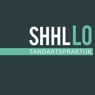     tandartsGasthuisstraat236411KD HeerlenT: 045-571.31.01mail@tandartsloheerlen.netBeste patient,De wereldwijde pandemie van besmetting met het Coronavirus is nog niet voorbij.Wij zijn beperkt open voor reguliere patiëntenzorg. Voor afspraken kunt u contact met ons opnemen. De afspraak die we met u hebben staan gaat vanuit onze kant door.   Het beleid dat we volgen is dat we alleen mensen in de praktijk toelaten waarvan we uitgaan dat ze gezond zijn. Als u daarom op één van de volgende vragen  met  “ja” antwoord, verzoeken wij u om uw afspraak uit te stellen of te annuleren.Wij vragen:Heeft u nu Corona?Heeft u huisgenoten/gezinsleden met corona?Bent u genezen van corona korter dan 2 weken geleden?Heeft u één of meerdere van de volgende symptomen: verkoudheid, niezen, hoesten, keelpijn, benauwdheid, koorts ( meer dan 38°C ) Heeft u huisgenoten/gezinsleden met deze symptomen?Bent u in thuisisolatie?Woont u in een verpleeghuis of instelling voor mensen met een verstandelijk beperking?Bij twijfel belt u ons eerst op voor advies.Handhygiëne is een belangrijke bron van besmetting. Wij vragen u bij het betreden van de praktijk uw handen te desinfecteren met de aanwezige desinfectie gel. U wordt verzocht hierna uw gezicht en zaken zoals mobiele telefoon etc.. niet meer aan te raken.In de wachtruimte geldt de door de rijksoverheid geadviseerde 1,5 m afstand.Nog extra aanwijzingen:Kom niet te vroeg, liefst vlak voor uw afspraaktijd bij ons binnen.Volg de aanwijzingen van de praktijkmedewerkers.Kom alleen naar uw afspraak, indien noodzakelijk mag max. 1 ouder of begeleider meekomen. Verlaat na uw behandeling zo snel mogelijk de praktijkVoor de behandeling zullen wij u 1 minuut laten spoelen met verdund watersofperoxide.In de behandelkamer houden we ons strikt aan de richtlijn Infectiepreventie en hanteren we aanvullende hygiënemaatregelen.Dank voor uw medewerking.   Door samen te werken verslaan we COVID 19 TEAM  TANDARTSPRAKTIJK  LO